POLSKA – ROSJA 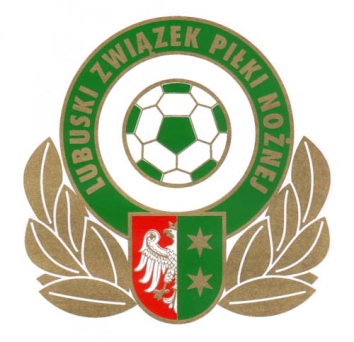 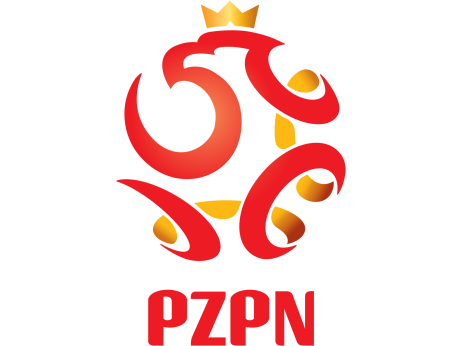 FUTSAL KOBIET13 KWIETNIA GODZ. 18:00* Liczba opiekunów zawodnika NIEograniczona* Liczba miejsc na hali ograniczona ze względu na rangę imprezy (decyduje kolejność zgłoszeń)POLSKA – ROSJA FUTSAL KOBIET13 KWIETNIA GODZ. 18:00* Liczba opiekunów zawodnika NIEograniczona* Liczba miejsc na hali ograniczona ze względu na rangę imprezy (decyduje kolejność zgłoszeń)POLSKA – ROSJA FUTSAL KOBIET13 KWIETNIA GODZ. 18:00* Liczba opiekunów zawodnika NIEograniczona* Liczba miejsc na hali ograniczona ze względu na rangę imprezy (decyduje kolejność zgłoszeń)LPNAZIWSKO IMIĘDATA URODZENIAPODPIS1.2.3.4.5.6.7.8.9.10.11.12.13.14.15.16.17.18.19.20.21.22.23.24.25.26.27.28.29.30.LPNAZIWSKO IMIĘDATA URODZENIAPODPIS31.32.33.34.35.36.37.38.39.40.41.42.43.44.45.46.47.48.49.50.51.52.53.54.55.56.57.58.59.60.LPNAZIWSKO IMIĘDATA URODZENIAPODPIS61.62.63.64.65.66.67.68.69.70.71.72.73.74.75.76.77.78.79.80.81.82.83.84.85.86.87.88.89.90.